Планировщик грунта Rossetto серии SCR 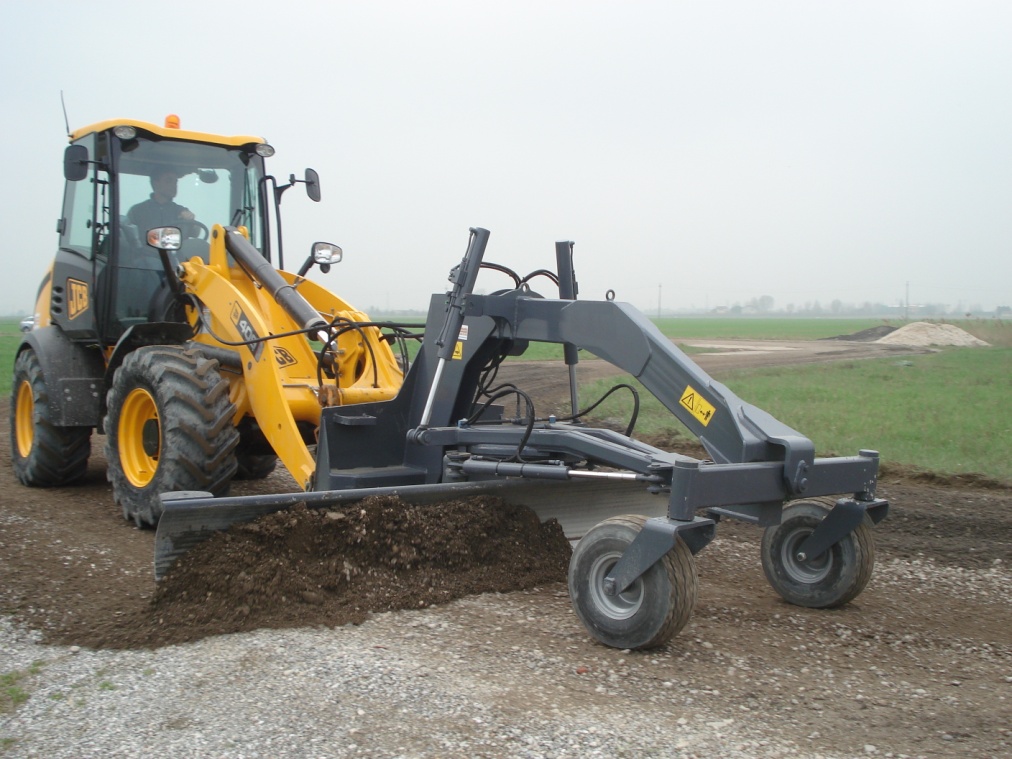 Предназначен для качественного выравнивания поверхности, как почвенной так и гравийной, внутри и снаружи помещений. Незаменим для высокоточных работ при подготовке почвы для фундаментов зданий. Благодаря запатентованной конструкции, где направляющие колеса расположены  между отвалом и двигателем, планировщик может успешно распределять грунт не смотря на препятствия, такие как стены, углы, деревья. Таким образом происходит значительная экономия времени и механизированных операций, которые требуются на выполнение работ. Доступны с рабочей шириной 2,0 и 2,3 м.   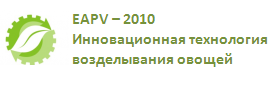 Технические характеристики: Высота ножа 66 смПроизведено из штампованной сталиГидравлический привод для изменения угла наклона ножаГидравлический привод мачты приемника лазерного лучаТележка с 4 колесами на балансирахНезависимая гидравлическая система Задние габаритные огниСкладная рама с гидравлическим приводом, транспортная ширина 2,50 мДополнительные опции:Автоматическая лазерная система для планировки по горизонтали Автоматическая лазерная система для планировки в двух плоскостяхДоп. опция: Лазерное оборудование по горизонтали  5830  евро                           Лазерное оборудование в двух плоскостях  (для зерна и всех областях) 7793 евроУсловия поставки:Срок поставки 30 рабочих днейПоставка осуществляется со склада г. Смоленск, РФУсловия оплаты: 30% предоплата, 70% по готовности товара к отгрузкеМодельШирина захвата, мМощность трактора, л.с.Цена , евроSCR/202,0050-7018 550.00SCR/232,3070-8018 856.00